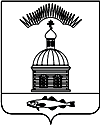 АДМИНИСТРАЦИЯ МУНИЦИПАЛЬНОГО ОБРАЗОВАНИЯГОРОДСКОЕ  ПОСЕЛЕНИЕ ПЕЧЕНГА ПЕЧЕНГСКОГО РАЙОНА МУРМАНСКОЙ ОБЛАСТИПОСТАНОВЛЕНИЕ (ПРОЕКТ)от                                                                                                                            №                                              п. ПеченгаВ соответствии со статьей 72 Земельного кодекса, статьей 14 Федерального закона от 06.10.2003 № 131-ФЗ «Об общих принципах организации местного самоуправления в Российской Федерации», Федеральным законом от 26.12.2008 № 294-ФЗ «О защите прав юридических лиц и индивидуальных предпринимателей при осуществлении государственного контроля (надзора) и муниципального контроля», на основании статьи 6 Закона Мурманской области от 31.12.2003 № 462-01-ЗМО «Об основах регулирования земельных отношений в Мурманской области», Постановлением Правительства Мурманской области от 19.03.2015 № 101-ПП/3 «О порядке осуществления муниципального земельного контроля на территории Мурманской области»,ПОСТАНОВЛЯЮ:   Утвердить прилагаемое Положение «Об осуществлении муниципального земельного контроля на территории муниципального образования городское поселение Печенга Печенгского района Мурманской области».Настоящее постановление вступает в силу со дня его опубликования (обнародования).Настоящее постановление опубликовать  в соответствии с Порядком опубликования (обнародования) муниципальных правовых актов органов местного самоуправления городского поселения Печенга.Контроль за исполнением настоящего постановления оставляю за собой.Глава администрациимуниципального образованиягородское поселение Печенга                                                                  Н.Г. ЖдановаПриложение к постановлению администрации муниципального образованиягородское поселение Печенга № _____ от _________ПОЛОЖЕНИЕОб осуществлении муниципального земельного контроля на территории муниципального образования городское поселение Печенга Печенгского района Мурманской области 1. Настоящее Положение об осуществлении муниципального земельного контроля на территории муниципального образования городское поселение Печенга (далее - Положение) определяет порядок деятельности администрации муниципального образования городское поселение Печенга Печенгского района Мурманской области (далее – администрация) по осуществлению муниципального земельного контроля на территории муниципального образования городское поселение Печенга Печенгского района Мурманской области (далее - муниципальный земельный контроль).2. Настоящее Положение разработано в соответствии со статьей 72 Земельного кодекса, кодексом Российской Федерации об административных правонарушениях, статьей 14 Федерального закона от 06.10.2003 № 131-ФЗ «Об общих принципах организации местного самоуправления в Российской Федерации», Федеральным законом от 26.12.2008 № 294-ФЗ «О защите прав юридических лиц и индивидуальных предпринимателей при осуществлении государственного контроля (надзора) и муниципального контроля» (далее - Федеральный закон от 26.12.2008 № 294-ФЗ), со статьей 6 Закона Мурманской области от 31.12.2003 № 462-01-ЗМО «Об основах регулирования земельных отношений в Мурманской области», Постановлением Правительства Мурманской области от 19.03.2015 № 101-ПП/3 «О порядке осуществления муниципального земельного контроля на территории Мурманской области».3. Под муниципальным земельным контролем понимается деятельность администрации по контролю за соблюдением органами государственной власти, органами местного самоуправления, юридическими лицами, индивидуальными предпринимателями, гражданами в отношении объектов земельных отношений требований законодательства Российской Федерации, законодательства Мурманской области, за нарушение которых законодательством Российской Федерации, законодательством Мурманской области предусмотрена административная и иная ответственность (далее - требования законодательства).4. К отношениям, связанным с организацией и проведением проверок в отношении юридических лиц и индивидуальных предпринимателей, применяются положения Федерального закона от 26.12.2008 № 294-ФЗ с учетом особенностей, установленных Земельным кодексом Российской Федерации.5. Органом, осуществляющим муниципальный земельный контроль, является  администрация.6. Муниципальный земельный контроль осуществляется во взаимодействии с Управлением федеральной службы государственной регистрации, кадастра и картографии по Мурманской области, организациями, общественными объединениями и гражданами.Взаимодействие органа муниципального земельного контроля при организации и проведении проверок и мероприятий по контролю с органами государственного контроля (надзора) осуществляется в соответствии с постановлением Правительства Российской Федерации от 26.12.2014 № 1515 «Об утверждении Правил взаимодействия федеральных органов исполнительной власти, осуществляющих государственный земельный надзор, с органами, осуществляющими муниципальный земельный контроль».7. Должностные лица администрации, на которых возложено осуществление муниципального земельного контроля, являются муниципальными инспекторами (далее – муниципальные инспекторы).Персональный состав муниципальных инспекторов определяется и утверждается Постановлением администрации из числа муниципальных служащих администрации.Муниципальный инспектор несет персональную ответственность за неисполнение или ненадлежащее исполнение возложенных на него обязанностей. Муниципальный инспектор несет ответственность за не соблюдения сроков разработки, согласования и утверждения проектов ежегодных планов муниципального земельного контроля.8. Предметом муниципального земельного контроля является соблюдение в отношении объектов земельных отношений, расположенных на территории муниципального образования городское поселение Печенга, органами государственной власти, органами местного самоуправления, юридическими лицами, индивидуальными предпринимателями, гражданами требований законодательства Российской Федерации, законодательства Мурманской области, за нарушение которых предусмотрена административная и иная ответственность.9. Муниципальный земельный контроль проводится в форме проверок, в ходе которых проверяется:- соблюдение требований земельного законодательства, а также требований, установленных муниципальными правовыми актами по вопросам использования земель;- соблюдение требований земельного законодательства о недопущении самовольного занятия земельных участков или использования их без оформленных в установленном порядке правоустанавливающих документов.10. При организации и проведении проверок в отношении граждан применяются положения Земельного кодекса Российской Федерации, а также положения Федерального закона от 26.12.2008 № 294-ФЗ, в части порядка организации и проведения проверок, периодичности проведения плановых проверок, за исключением положений о согласовании проведения плановых и внеплановых выездных проверок с органами прокуратуры. Проект ежегодного плана проверок разрабатывается муниципальными инспекторами, с учетом анализа результатов предыдущих проверок. Условием включения плановой проверки в ежегодный план проведения плановых проверок является истечение одного года со дня возникновения прав у гражданина на проверяемый объект земельных отношений.11. Проект ежегодного плана проверок направляется на согласование в территориальные органы федерального органа государственного земельного надзора, в срок до 01 июня года, предшествующего году проведения соответствующих проверок.Территориальный орган федерального государственного земельного надзора в течении 15 (пятнадцати) рабочих дней принимает решение об согласовании либо об отказе в согласовании проекта ежегодного плана муниципальных проверок.12. Администрация, согласованный Территориальным органом федерального государственного земельного надзора, проект ежегодного плана проверок направляет до 1 сентября года, предшествующего году проведения плановых проверок, для рассмотрения в прокуратуру Печенгского района. Орган прокуратуры рассматривает проекты ежегодных планов проведения плановых проверок на предмет законности включения в них объектов муниципального земельного контроля в соответствии с Федеральным законом от 26.12.2008 № 294-ФЗ и в срок до 01 октября года, предшествующего году проведения плановых проверок, вносят предложения руководителям муниципального контроля о проведении совместных плановых проверок.Администрация дорабатывает проект ежегодного плана проведения проверок с учетом предложений органа прокуратуры, поступивших по результатам рассмотрения указанного проекта.13. Согласованный проект ежегодного плана проверок, утверждается постановлением администрации муниципального образования городское поселение Печенга.14. Утвержденный ежегодный план на бумажном носителе (с приложением копии в электронном виде) направляется до 1 ноября года, предшествующего году проведения плановых проверок, в орган прокуратуры заказным почтовым отправлением с уведомлением о вручении либо в форме электронного документа, подписанного электронной подписью.Утвержденный ежегодный план проведения плановых проверок доводится до сведения заинтересованных лиц посредством его размещения на официальном сайте администрации pechenga51.ru.15. О проведении плановых и внеплановых проверок граждане уведомляются администрацией посредством направления копии распоряжения о начале проведения проверки заказным почтовым отправлением (с уведомлением о вручении) либо с использованием иных средств связи и доставки, обеспечивающих фиксирование уведомления или вызова и его вручение адресату.При отсутствии достоверных сведений о гражданах, самовольно занимающих и использующих объекты земельных отношений без оформления правоустанавливающих документов, допускается уведомление указанных заинтересованных лиц путем публикации распоряжения, о начале проведения проверки, на официальном сайте администрации  в сети Интернет, с одновременным размещением информации о месте и времени проведения проверки в местах, доступных для ознакомления гражданами, пользующимися территорией, применительно к которой осуществляется проверка.Плановые проверки органов государственной власти, органов местного самоуправления, юридических лиц, индивидуальных предпринимателей проводятся не чаще чем один раз в три года. Проверка проводится на основании распоряжения администрации. Проверка может проводиться только должностным лицом или должностными лицами, указанными в распоряжении администрации.16. Порядок подготовки ежегодного плана проведения плановых проверок, его представления в органы прокуратуры и согласования, а также типовая форма ежегодного плана проведения плановых проверок устанавливается Правительством Российской Федерации.17. Внеплановая проверка соблюдения органами государственной власти, органами местного самоуправления, юридическими лицами, индивидуальными предпринимателями, гражданами требований законодательства проводится в следующих случаях:1) поступление в администрацию обращений и заявлений граждан, индивидуальных предпринимателей, юридических лиц, информации от органов государственной власти, органов местного самоуправления, из средств массовой информации о следующих фактах:- возникновение угрозы причинения вреда жизни, здоровью граждан, вреда животным, растениям, окружающей среде, объектам культурного наследия (памятникам истории и культуры) народов Российской Федерации, безопасности государства, а также угрозы чрезвычайных ситуаций природного и техногенного характера;- причинение вреда жизни, здоровью граждан, вреда животным, растениям, окружающей среде, объектам культурного наследия (памятникам истории и культуры) народов Российской Федерации, безопасности государства, а также возникновение чрезвычайных ситуаций природного и техногенного характера;2) истечение срока исполнения юридическим лицом, индивидуальным предпринимателем, гражданином, органом государственной власти, органом местного самоуправления ранее выданного предписания об устранении выявленного нарушения обязательных требований и (или) требований, установленных муниципальными правовыми актами.Внеплановая выездная проверка юридических лиц, индивидуальных предпринимателей проводится, после согласования с органом прокуратуры по месту осуществления деятельности таких юридических лиц, индивидуальных предпринимателей. Согласование с органами прокуратуры проведения внеплановых проверок в отношении граждан, органов государственной власти, органов местного самоуправления не требуется.18. Порядок организации проверки, права и ограничения при осуществлении проверки муниципальными инспекторами определяется в соответствии с Федеральным законом от 26.12.2008 № 294-ФЗ19. По результатам проверки должностное лицо принимает меры, предусмотренные законодательством.20. В случае выявления в ходе проведения проверки в рамках осуществления муниципального земельного контроля нарушения требований земельного законодательства, за которые предусмотрена ответственность, администрация в течение 3 рабочих дней со дня составления акта проверки направляет копию акта проверки, содержащего сведения о наличии признаков выявленного нарушения, в структурное подразделение территориального органа федерального органа государственного земельного надзора на территории Мурманской области, в части которого выявлено нарушение (Управление Федеральной службы государственной регистрации, кадастра и картографии по Мурманской области, Управление Росприроднадзора по Мурманской области, Управление Федеральной службы по ветеринарному и фитосанитарному надзору по Мурманской области).21. Решения и действия (бездействие) должностных лиц администрации могут быть обжалованы в соответствии с законодательством Российской Федерации.22. Администрация не позднее 31 января представляет в представительный орган результаты мониторинга эффективности муниципального земельного контроля за прошедший год.Согласовано:Заместитель главы администрации              _______________________ А.Н. Быстров                                                                                                                                                                                                                                                                                   дата,    подписьВрИО начальник юридического отдела    ______________________ Е.С. Гуцал                                                                                                                                                                                                                                                                                  дата,    подписьИсп. Святенко Ю.С.Рассылка копий с подписью: 1-зио, 1 – МКУ бух. Рассылка: 1- дело, прокуратура – 1, МКУ-1 (опубликовать), ФИНО-1,